B.L.E.S.S. Assignment - Session 5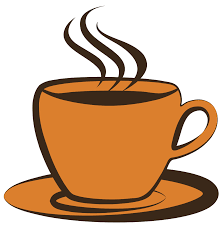 due 20-21 February 2023B.L.E.S.S. Book:Read Chapter 5 on pages 77-91. Answer the questions on pages 91-93.  Note that you are to answer just ONE of the questions on page 91 and then go on to pages 92 and 93.New Testament Survey: Read page 77 in Know Your Bible about the book of Philippians, the “friendship letter” between Paul and the people in this church.Read the printout of Philippians 1:1-27.  Then do the following “friendly” assignment:Friends love each other. Draw a RED heart above the words “love,” “heart,” and “affection” everywhere they occur.  Then underline the phrase in which these words occur with a RED pencil.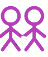 Friends do things together.  Underline the words/phrases “partnership,” “partakers,” “brothers,” and “side by side” with a PURPLE pencil.  Then draw two stickmen above them.Friends envision spiritual success for each other.  Double underline all of verse 6 with a GREEN pencil and then draw a green leaf in the margin beside it.  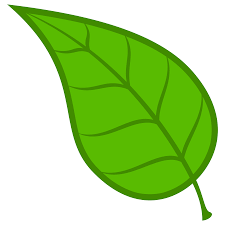 Now skim through the rest of the passage to find things that Paul confidently expects to happen in them or through them or because of them.  I have given a couple of examples to get you started. Their love will grow greater and greater. – verse 9 Paul will be delivered from prison because of their prayers. – verse 19Do you see any other evidences or aspects of friendship in this passage?